Dear Parents and CarersEast Midlands Children’s Series Race – GranthamWith regards to the results from the event, I understand the frustrations that are being expressed, due to the delay in issuing the results, however things sometime don't go to plan and this is one such time.  Fast FWD Sporting Events have stated it is hoped that the results will be available later today. It is important to remember that the guys who put on the event along with the timing company involved, did not set out to delay the results etc. they set out with the best of intentions to put on a great race for our children. From comments relayed to me, from those Committee Members who were there yesterday, the clear majority of you understand that these things happen and are outside of anyone’s control. However, I am disturbed by a small number of parents who acted in a manner which went beyond what you and I would consider acceptable. Please remember that marshals, technical officials and East Midlands Committee Members are all volunteers and we do this for the love of sport - without these people you would not have a race series and our sport would be the worse for it. For the very, very small number of parents who feel it is appropriate to act in an unacceptable manner, either in person or via the anonymity of the internet, (and in one case reported, to me to leave a volunteer feeling threatened by an encounter with a parent) please be aware that we will take all appropriate action to ensure the safety of ALL concerned and that where an individual’s behaviour fails to be acceptable then be aware that sanctions will be imposed on them and their child(ren).Please remember, that whilst it is competition it is also supposed to be fun for all concerned, the triathlon family is in my experience is welcoming, friendly and inclusive and we all have a responsibility to ensure that it stays this way. If you have any questions or would like to support the work of the East Midlands Committee then feel free to email me at Jamie.gordon@triathlonengland.org.Yours in sport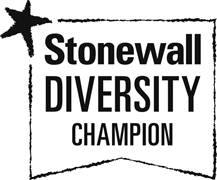 Chair of the Triathlon England East Midlands Committee  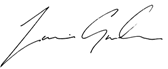 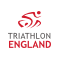 Jamie Gordon
East Midlands Regional Chair & Council Member
jamiegordon@britishtriathlon.org
+44 (0) 1406 424950
+44 (0) 077 409 66 161
www.britishtriathlon.orgPlease consider the environment before printing this email.

Delivery Address: PO Box 25, Loughborough, Leicestershire, LE11 3WX
Office Address: Michael Pearson East, 1 Oakwood Drive, Loughborough, LE11 3QFmportant Notice: This transmission is intended only for the addressee and may contain confidential or privileged information. If you have received this transmission in error and are not the addressee stated above, please notify the sender immediately and do not disclose, copy or distribute this message, or open any attachments.

Whilst the British Triathlon Federation actively scans emails to minimize the risk of viruses being relayed through its systems, it does not accept any liability for any virus that may be contained in it and you should take responsibility for virus checking upon receipt. You should also be aware in communicating with the British Triathlon Federation by e-mail that e-mail is not a 100% secure medium. Please note that the British Triathlon Federation reserves the right to monitor all e-mail communications into or out of its systems.The British Triathlon Federation. A company registered in England and Wales with its registered office at Loughborough University, PO Box 25, Michael Pearson East, 1 Oakwood Drive, Loughborough, LE11 3WX and registered number 02995438